Find a polynomial f(x) of degree 3 that has the indicated zeros and satisfies the given condition.1.  -1, 2, 3;  f(-2) = 80			     2.  -4, 3, 0;  f(2) = -36			3.  -2i, 2i, 3;  f(1) = 204.  Find a polynomial f(x) of degree 4 with leading coefficient 1 such that both -5 and 2 are zeros of multiplicity 2, and sketch the graph of f.  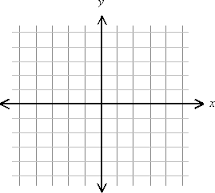 5.  Find a polynomial f(x) of degree 6 such that 0 and 3 are both zeros of multiplicity 3 and f(2) = -24.  Sketch the graph of f.6.  Find the third-degree polynomial function in factored form with y-intercept (0, 3.5) and x-intercepts       (1.5, 0), (-1, 0), & (3, 0).Find the zeros of f(x), and state the multiplicity of each zero.  7.  f(x) = x2(3x+2)(2x-5)3						8.  f(x) = 4x5 + 12x4 + 9x39.  f(x) = (x2 + x - 12)3(x2 - 9)2						10.  f(x) = x4 + 7x2 - 144Show that the number is a zero of f(x) of the given multiplicity, and express f(x) as a product of linear factors.11.  f(x) = x4 + 7x3 + 13x2 - 3x - 18;     				12.  f(x) = x6 - 4x5 + 5x4 - 5x2 + 4x - 1;   				              -3(multiplicity 2)	                                                                                 1(multiplicity 5)Graph to determine the number of positive, negative, and nonreal complex solutions of the equation.13.  4x3 - 6x2 + x - 3 = 0			14.  4x3 + 2x2 + 1 = 0			15.  3x4 + 2x3 - 4x + 2 = 0The polynomial function f has only real zeros.  Use the graph of f to factor it.16.  f(x) = x5 - 16.75x3 + 12.75x2 + 49.5x - 54	Graph f, estimate all real zeros, and determine the multiplicity of each zero.17.  f(x) = x3 + 1.3x2 - 1.2x - 1.584